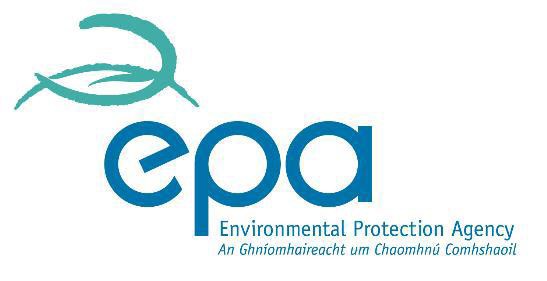 EPA Guidance on Requests for Alterations to a Dumping at Sea PermitENVIRONMENTAL PROTECTION AGENCY An Ghníomhaireacht um Chaomhnú ComhshaoilPO Box 3000, Johnstown Castle Estate, Co Wexford, IrelandTelephone: +353-53-9160600; Fax: +353-53-9160699E-mail: info@epa.ie Website: www.epa.ieLo Call: 1890 335599Table of ContentsIntroduction ................................................................................................................3Categories of Alterations .......................................................................................3Requesting an Alteration to a Permit ..............................................................4Screening Questions and Option Selection ....................................................5IntroductionThis guidance relates to Dumping at Sea permits in accordance with the Dumping at Sea Act 1996, as amended.  This guidance is not exhaustive and does not preclude permit holders from selecting any particular option. This document may be subject to change due to any future amendments in relevant legislation or due to the introduction of relevant new legislation. It aims to assist permit holders in managing proposed alterations to Dumping at Sea permits. Where this guidance document does not enable the permit holder to determine how a particular request for alteration should be accommodated they should consult with an Enforcement Inspector in the EPA’s Office of Environmental Enforcement (OEE) for further assistance.  Categories of AlterationsThis guidance aims to bring about efficiencies in processing requests for alterations. It also seeks to ensure transparency with regard to the legal requirements underpinning decision-making, and in so doing enable permit holders to engage with the EPA in a timely and efficient manner. Currently there are three mechanisms available for regularising an alteration request as follows:a letter of agreement (LoA),an amendment, ora new permit application.A letter of agreement (LoA) can only be used to accommodate minor changes under the existing conditions of a Dumping at Sea permit. In general, alterations which are managed under a LoA or by way of an amendment are regarded as insubstantial. The specific nature of individual requests will be taken into account by the EPA. Please note that the EPA may, in considering any request for an alteration, take other matters into account and may decide that a new permit application may be required even when it appears that the proposed alteration is insubstantial. This guidance is designed to assist permit holders to consider the environmental significance of the proposed alteration and to understand and select the most appropriate mechanism to deal with their request, thereby reducing the administrative burden and improving efficiencies. Explanatory notes are provided to give some background to the questions posed and to explain how the answers given may influence the outcome. By way of further explanation it may be useful to understand that the questions in this guidance have been formulated having regard to the following legal instruments:Dumping at Sea Act 1996, as amendedDumping at Sea (Fees) Regulations 2012 (S.I. No. 270 of 2012)European Communities (Birds and Natural Habitats) Regulations 2011 as amended This guidance does not consider the nature and circumstances of amendments or reviews initiated by the EPA. These decisions are therefore outside the scope of this guidance. The Dumping at Sea permit application form and guidance note provide further guidance on the requirements set out below and are key reference documents. The information provided at the time of permitting and as varied by the conditions of the Dumping at Sea permit is the reference to be used in answering the questions which follow in the “Screening Questions and Option Selection” section of this guidance note. Requesting an Alteration to a PermitThe Dumping at Sea alteration process requires supporting information to be submitted which should be prepared in advance.Permit Holders are required to provide information to support a request for (1) a Letter of Agreement or (2) an amendment or (3) new permit application, as follows:1. Letter of AgreementThe permit holder should submit an assessment of the proposed changes demonstrating how compliance will be achieved with the existing permit conditions. This information is to be submitted by way of a licensee return on www.edenireland.ie. 2.  Amendment/New Permit applicationfor a permit amendment or new permit application, an appropriate assessment screening report will be required to be submitted;an alteration that involves a change to the boundary of the loading and/or dumping site(s) will require the submission of a new map defining the proposed revised boundary of the loading and/or dumping site(s);in the case of a new permit application, the permit holder must complete the dumping at sea permit application form available on the EPA website (www.epa.ie) and follow the application process.Where possible, permit holders should group all insubstantial amendment requests, relating to a Dumping at Sea permit, into a single request, rather than submitting multiple amendment requests.Screening Questions and Option SelectionExplanatory NotesA screening for Appropriate Assessment report must be completed prior to answering this question. Refer to the Appropriate Assessment of Plans and Projects in Ireland – Guidance for Planning Authorities, published in 2009 & revised in 2010 by the DECLG, for guidance. Proposed alteration(s) that require(s) the preparation of an NIS by the planning or other public authority indicates that the change may require the EPA to conduct an Appropriate Assessment. Refer to the Appropriate Assessment of Plans and Projects in Ireland – Guidance for Planning Authorities, published in 2009 & revised in 2010 by the DECLG, for guidance.CategoryDefining Parameter1New Permit ApplicationNew Permit ApplicationA positive answer to any of these questions indicates that a new Dumping at Sea permit application is likely to be required.Does the proposed alteration:Cause an alteration to the boundary of the loading site or the dump site that would or is likely to cause a breach of relevant environmental quality standards?Result in amendments to activities listed in the dumping at sea permit which will, or are likely to cause a breach of environmental quality standards?Introduce a new loading site or new dump site?Cause an increase in the tonnages, above those specified in Schedule A: Limitations?Does the change alter the commencement date and/or the duration of the proposed activity?Propose material with different characteristics and/or composition?Alter the method of the proposed loading or dumping?Require the preparation of a Natura Impact Statement (NIS) for consideration by any planning/public authority and is likely to cause a breach of relevant environmental quality standards 1 & 2?Require the Agency to conduct an Appropriate Assessment (AA) (on foot of screening for AA)1?Regularise an on-going breach of a permit condition?2AmendmentAmendmentWhere the answer is negative to all of the previous questions, a positive answer to this question indicates that an amendment may be required.Does the proposed alteration:Require a change to a condition or schedule of the Dumping at Sea Permit?3Letter of Agreement (LoA) under specific permit Condition Letter of Agreement (LoA) under specific permit Condition Where the answer is negative to all of the previous questions, a positive answer to this question indicates that a LoA may be required.Can the proposed change be accommodated and controlled under the existing permit conditions and limitations? 